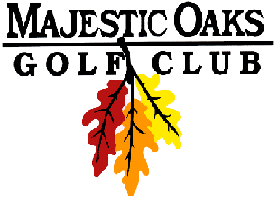 Tournament Summary SheetSummer ClassicDay 2 ResultsJuly 16th , 2017Flight ATeam 1st GrossAl Vanyo			Tony Vanyo			Score: 310*			Joey Arnason		Pat Arnason			$120 Team		Team 2nd Gross		Mark Mueller		Matt Mueller		Score: 310			Denny Axell			Jay Roberts			$80 Team		Team 1st Net		Mike Baker			Mark Patnode		Score: 270Chuck Medved		Tom Commers		$120 TeamTeam 2nd NetSteve LaFreniere		Greg LaFreniere		Score:291Matt Waks			Bob Traeger			$80 TeamTeam 3rd Net Joe Beaudette		Jon Walberg			Score: 292Dakota Krech		Ricky Doriott		$40 Team Flight BTeam 1st GrossChris Olsen			John Bauer			Score: 350Randy Downing		Bill McLaughlin		$120 TeamTeam 2nd GrossMike Epstein		Dayton Kuduk		Score: 359Nate Zike			Mark Thiel			$80 TeamTeam 1st NetGary Munson		Larry Noble			Score:281Scott Harvey		Kevin Huchendorf		$120 TeamTeam 2nd NetKelly Johnson		Kurt Olson			Score: 284Ron Klesk			Jim Weller			$80 TeamTeam 3rd NetMatt Prebil			Ryan Lundahl		Score: 288Adam Bradford		Andy Stromgren		$40 Team
Closest-to-Pin  $ 25 per player	# 4 	Dayton Kuduk	# 8 	Tom Commers 	# 12 	Zach Milligan	# 15 	Matt MuellerIndividual Net Skins  	$263 per skin2 on # 14	Andy Stromgren1 on # 15	Ron Klesk1 on # 4	Greg BeaneIndividual Gross Skins	$200 per skin3 on # 3	Mark Mueller2 on #12	Joey Arnason3 on #5	Jay RobertsSelect A ScoreFlight A1st Al Vanyo		Tony Vanyo			Score: 252			Joey Arnason		Pat Arnason			$380 Team	2nd Brent Steinke		Jeff Steinke			Score:254Louie Mitteco		Joe Fulton			$280 Team3rd Chad Gutenkauf	Ryan Johnson		Score: 255		 Brad Fleek			Calvin Krech		$160 Team4th Mike Baker		Mark Patnode		Score: 258*Chuck Medved		Tom Commers		$100 Team Flight B1st Chris Olsen		John Bauer			Score: 262Randy Downing		Bill McLaughlin		$380 Team2nd Gary Munson		Larry Noble			Score:265Scott Harvey		Kevin Huchendorf		$280 Team3rd Kelly Johnson		Kurt Olson			Score: 266*Ron Klesk			Jim Weller			$160 Team4th Soradech Buachart	Kevin Stockman		Score:266Rob Mildebrandt		Floyd Griffith		$100 Team* - Tie breaker determined by MOMC tiebreak rules, last 9, last 6 or last 3.